Моя прабабушка-праведник мира 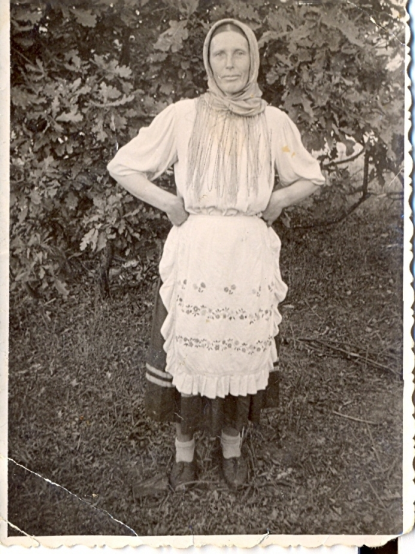  Автор: Новосёлов Тимофей Дмитриевич                                                                                            6 «А» классМОСКВА 2015Моя мама - родом из Беларуси. Папа - россиянин. И хотя я по паспорту тоже гражданин России, всё же чувствую себя и белорусом. Почти каждое лето я провожу в белорусской деревне. Этим летом моя мама предложила мне, моему брату Жене и моим друзьям поехать в велопоход в соседнюю деревню Ананчицы – родину моей бабушки и прабабушки. Мама пообещала нам рассказать удивительную историю о моей  прабабушке  Михновец Кристине Семеновне. По дороге  с друзьями  мы посетили памятники,  а также заехали в Краеведческий музей деревни Ананчицы. 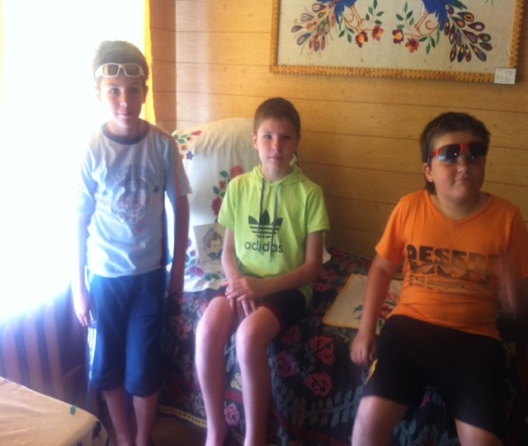 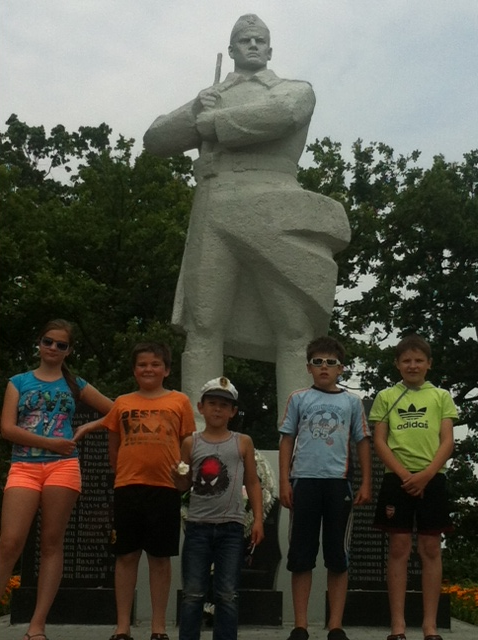 Фото 1. У памятника погибшим                                .                   Фото  2. В Краеведческом музее.  во время ВОВ.                                                 Среди экспозиций  музея особое место занимал стенд  «Вайна ў лёсе маёй вёскі» («Война в судьбе моей деревни»). Мама показала нам  фотографию женщины в платке – моей прабабушки Михновец Кристины Семеновны. Открытое лицо, добрые глаза, тёплый и нежный взгляд. От неё исходило тепло. Почему её фотография висит на этом стенде среди  ветеранов и участников Великой Отечественной войны? На всех остальных портретах - мужчины, и только одно фото женщины, моей прабабушки. 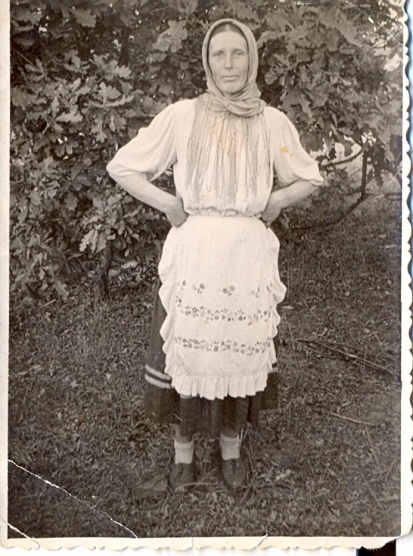 Потом нам показали документы. В них Фото 3. Моя пробабушка Кристина Семеновна Михновецговорилось, что моей прабабушке Михновец (Соловец) Кристине Семёновне в 2009 году присвоено почётное звание «Праведник Мира» посмертно. 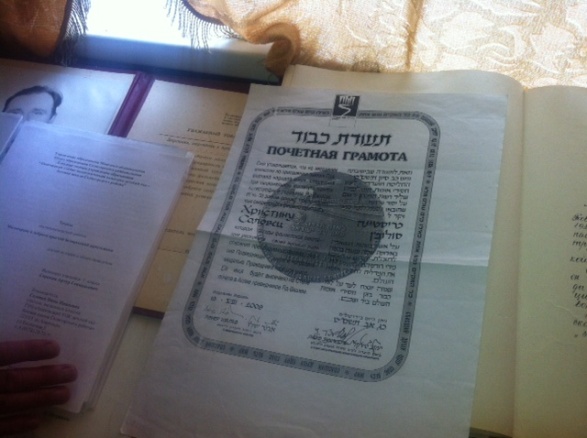 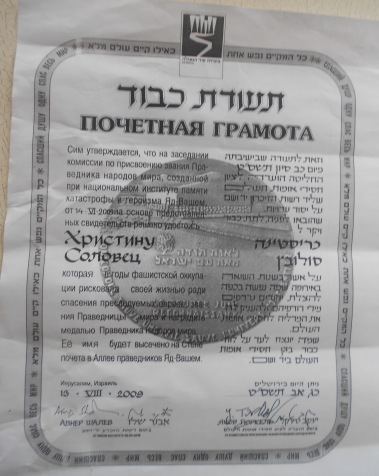 Фото 5. Документы в музее. 			Моя прабабушка - Праведник мира. Праведниками мира называют тех, кто спасал евреев во время Холокоста, рискуя собственной жизнью. Их имена  выбиты на мемориальной стене, установленной  в Саду Праведников Мира в Мемориальном музее Яд ва-Шемв Иерусалиме (Израиль). Там есть и имя моей прабабушки Михновец  (Соловец)  Кристины Семеновны.	… Она родилась 6 января 1917 года в белорусской деревне Ананчицы. Война застала ее в 24 года, замужней, с тремя детьми. Муж, как и все мужчины, ушел на фронт. Оставшись в оккупации,  прабабушка помогала партизанам: пекла для них хлеб, шила, стирала одежду. Но однажды ночью в её хату постучались две девушки-еврейки -  Роза и Рая Рубинштейн. Они спасались от преследования фашистов, бежали из Старобина. Времени на раздумья не было. Кристина  Семеновна спрятала их в яме, в которой на зиму хранили картошку. Она  отнеслась к ним как к родным, хотя  прекрасно понимала,  что в случае  облавы и обыска,  рискует  не только своей жизнью, но жизнью  своих троих маленьких детей.  Её великодушие и милосердие оказались сильнее страха. Потом, когда немцы приезжали в деревню, девушки скрывались вместе с ней  и  детьми  на болоте. 	Роза и Рая прожили в Ананчицах до конца войны, потом вернулись в Старобин.  Роза  в 1991 году уехала в Израиль, Рая живёт в Минске. Моя прабабушка с большой тревогой и с особой болью в сердце хранила эту тайну  много лет после войны. Родственникам  она рассказывала об этом с надеждой: а  вдруг эти девушки найдутся…И они  нашлись.	Внучка Кристины Семеновны, моя тетя Света, работает медсестрой в санатории «Берёзка» г. Солигорска. Однажды у них отдыхал гражданин из Израиля Авраам. Она познакомилась с ним, рассказала о своей бабушке, рассказала о  Розе  и Рае. Авраам был  очень  тронут этой историей.  И решил найти этих девушек на своей родине. Удивительно, но  это оказалось не сложно. И уже к 65-летию освобождения Беларуси дети и внуки  Кристины Семеновны  получили приглашение в Минск на торжественное вручение Кристине Семеновне медали и почётной грамоты Праведника Мира посмертно. Так, имя моей прабабушки Михновец Кристины Семеновны оказалось  на мемориальной стене Праведников Мира  в национальном мемориале Катастрофы (холокоста) и Героизма (г. Иерусалиме, Хар ха-Зикарон  (Гора  Памяти). Мы – новое поколение. Нам трудно понять,  почему погибло столько людей. Почему прятали евреев? Почему ещё долго после войны скрывалась правда?  А сколько   еще  таких «почему»…   Но, благодаря нашей памяти вечно будут жить такие человеческие ценности, как порядочность, благородство, милосердие, доброта. Эти качества   истинные, они вечные, их не изменило и не изменит время. Значит, мне есть чем гордиться ̶ своей прабабушкой и гостеприимной страной Беларусью, Родиной моей мамы.  Значит, и  я в этом мире всегда найду поддержку и  помощь.  И точно так же, как моя прабабушка,  протяну  руку помощи  тому, кто оказался в беде. 